COACH FLIGHT DETAILSConor Lynch Flight Details Anchorage to Denver 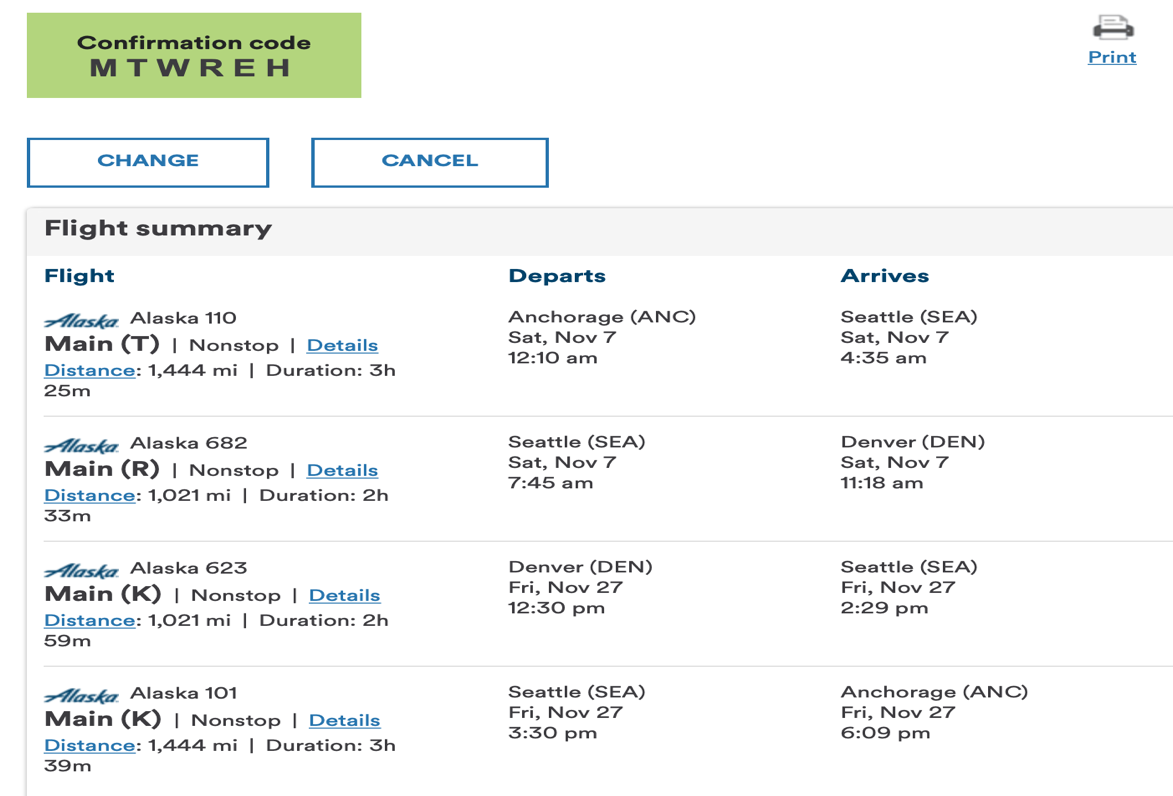 Conor McDonald Flight Details Anchorage Denver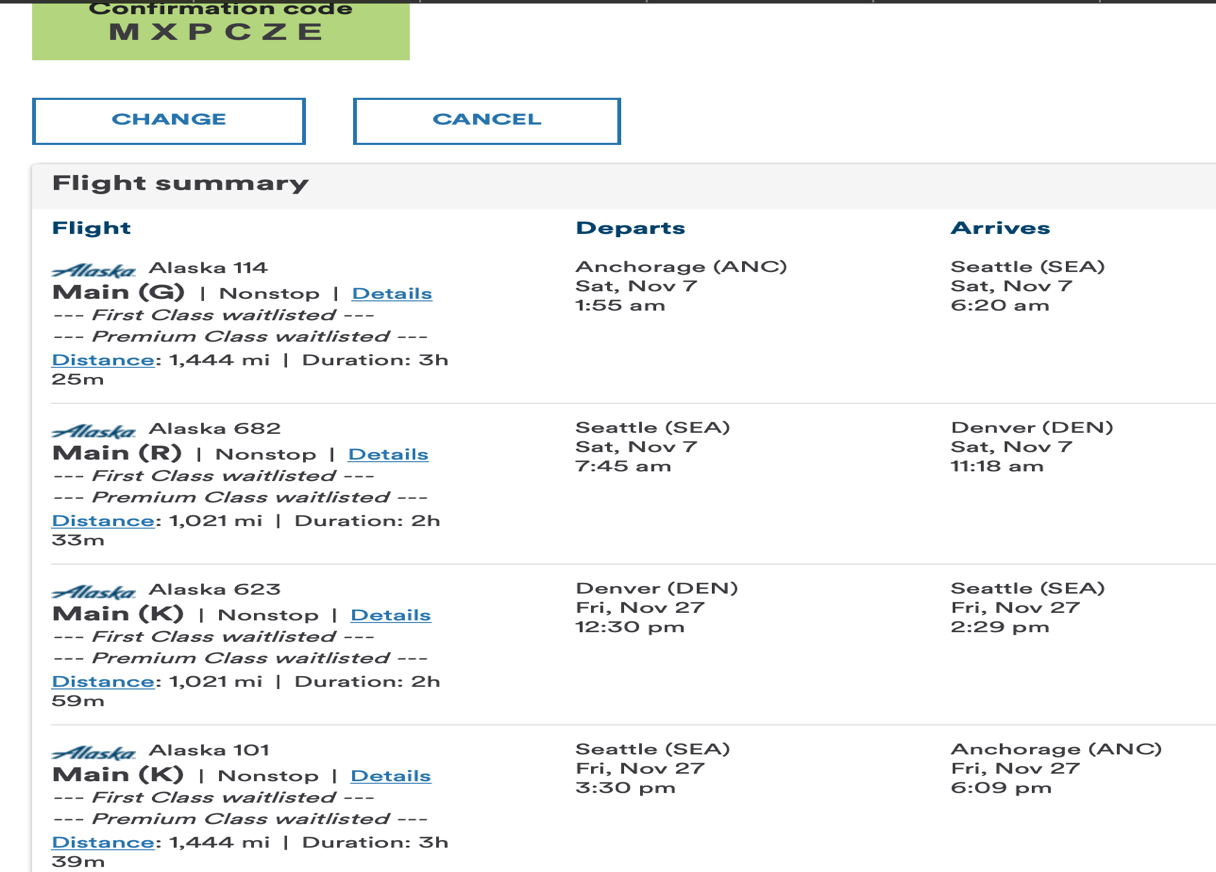 Jen Danza Flight Details Anchorage Bozeman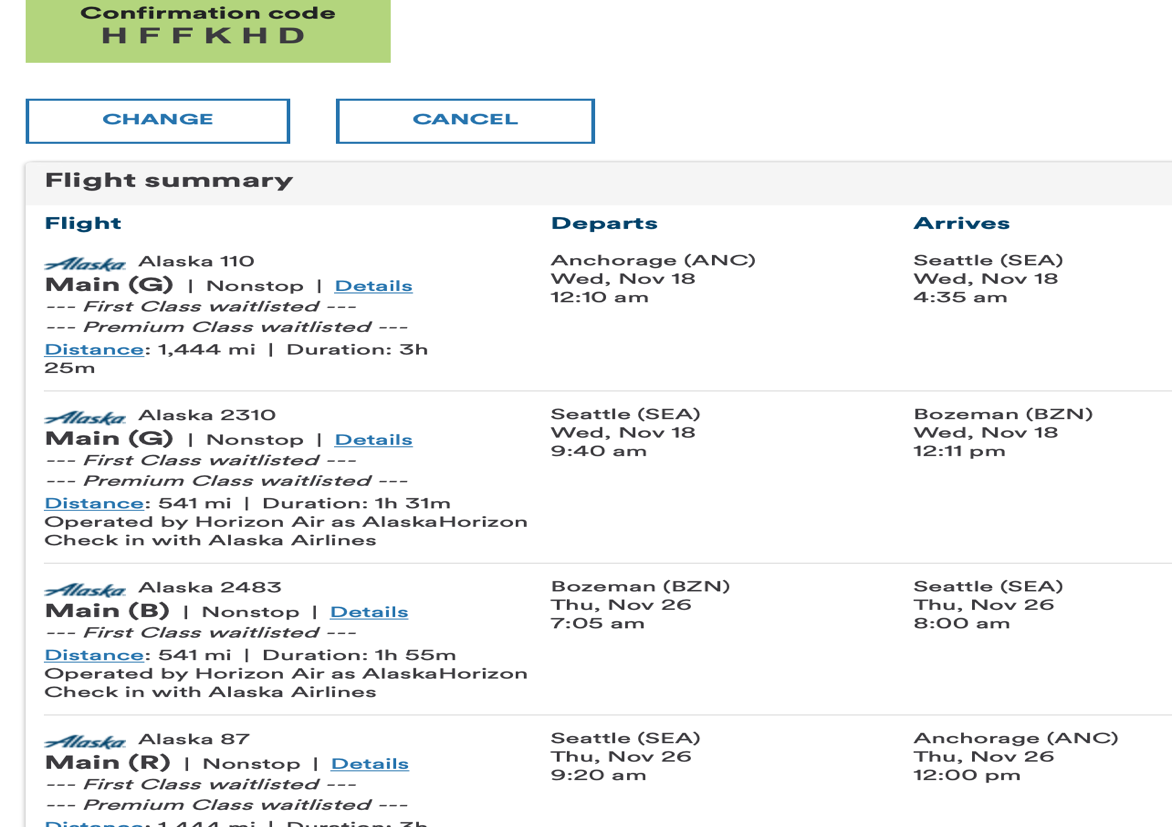  Sarah Lundgren Flight Details Anchorage to Bozeman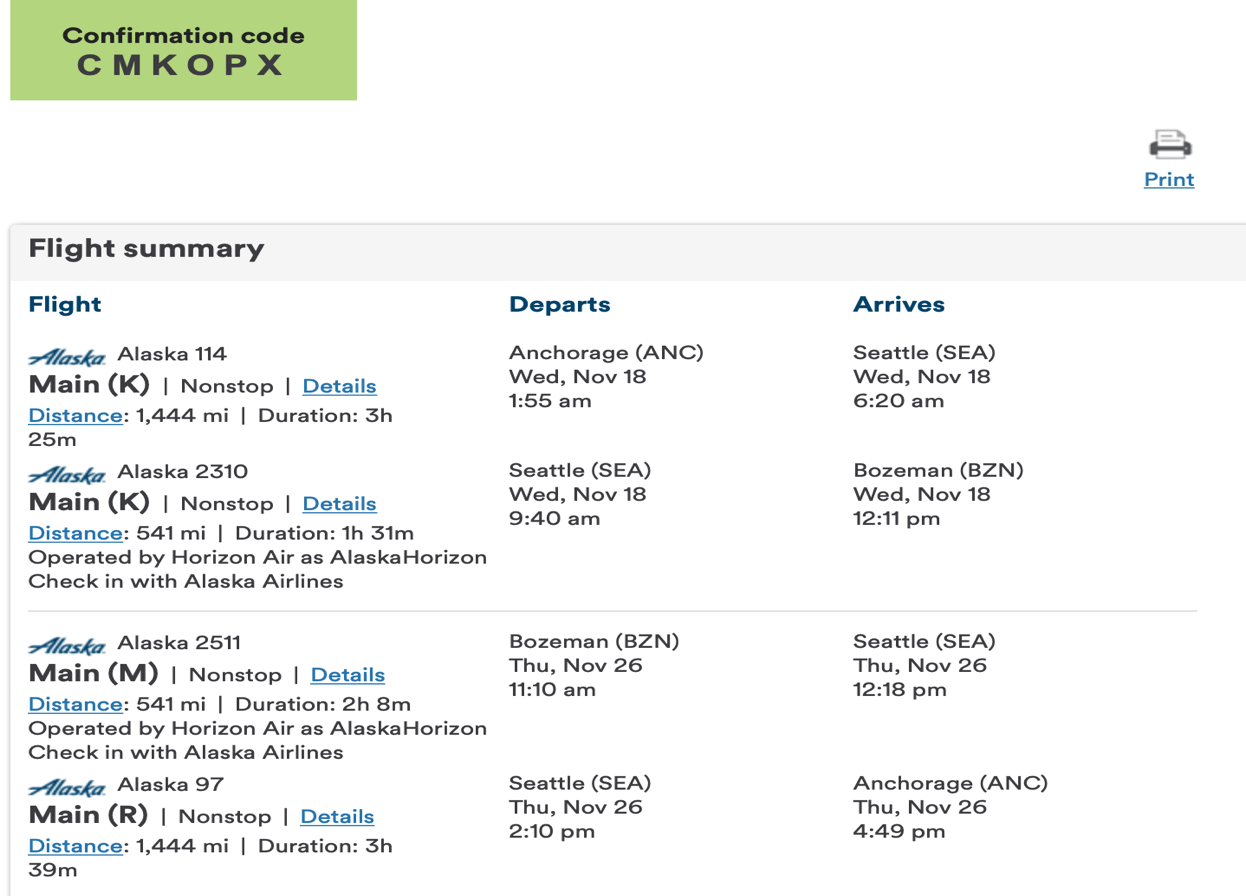 